National                            May 2015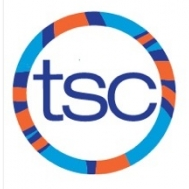 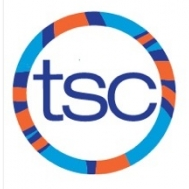 National                            June 2015SUNDAYMONDAYTUESDAYWEDNESDAYTHURSDAYFRIDAYSATURDAY1Hicken International Swim Cup  2Hicken International Swim Cup 3 Hicken International Swim Cup 4 OFF55:30-7:30amUofT 5:00-7:00pmUofT 65:30-7:30amUofT 5:00-7:00pmUofT Private Lesson Fundrasier 74:00-6:00pm UofT 85:30-7:30am UofT 5:00-7:00pm UofT 99:30am-12:00pm UofT     10115:00-7:00pmUofT 125:30-7:30amUofT 5:00-7:00pmUofT135:30-7:30amUofT 5:30-7:00pmKnox Church 144:00-6:00pm UofT (Sr Nat) OR5:00-7:00pm Riverdale 155:30-7:30am UofT 5:00-7:00pm UofT169:30am-12:00pm UofT     1718OFFVictoria Day 19 5:30-7:30amUofT 5:00-7:00pmUofT205:30-7:30amUofT 5:30-7:00pmKnox Church214:00-6:00pm UofT (Sr Nat) OR5:00-7:00pm Riverdale225:30-7:30am UofT 5:00-7:00pm UofT239:30am-12:00pm UofT     24255:00-7:00pmUofT265:30-7:30amUofT 5:00-7:00pmUofT27AM OFF4:00-6:00pm swimUofT 6:00-7:00pm Private Lesson Fundrasier284:00-6:00pm UofT (Sr Nat) OR5:00-7:00pm Riverdale Age Group International29Age Group International30Age Group International31Age Group InternationalSUNDAYMONDAYTUESDAYWEDNESDAYTHURSDAYFRIDAYSATURDAY1OFF 25:30-7:30amUofT 5:00-7:00pmUofT35:30-7:30amUofT 5:30-7:00pmKnox Church44:00-6:00pm UofT 55:30-7:30am UofT 5:00-7:00pm UofTPrivate Lesson Fundraiser 69:30am-12:00pm UofT785:00-7:00pmUofT95:30-7:30amUofT 5:00-7:00pmUofT105:30-7:30amUofT 5:30-7:00pmKnox Church114:00-6:00pm UofT (Sr Nat) OR5:00-7:00pm Riverdale 125:30-7:30am UofT 5:00-7:00pm UofT 139:30am-12:00pm UofT